VISUOMENĖS INFORMAVIMAS APIE NUMATOMĄ STATINIŲ PROJEKTAVIMĄProjekto pavadinimas:Sporto paskirties inžinerinių statinių - gatvės krepšinio aikštelių Druskininkuose supaprastintas statybos projektas.Statinių statybvietės adresas ir žemės sklypo kadastrinis numeris, arba statinių geografinės koordinatės (kai nesuformuotas žemės sklypas)LKS  X-5986400.00,  Y-497949 .00Žemės sklypo esama pagrindinė naudojimo paskirtis ir būdasValstybinė žemė, kurioje nesuformuoti žemės sklypaiStatinių esama ir (ar) numatoma pagrindinė naudojimo paskirtis, statinių tipai: statybos rūšis/kategorijaSporto paskirties inžineriniai statiniai (nauja statyba/nesudėtingieji)Projektinius pasiūlymus parengusio projektuotojo (juridinio ar fizinio asmens) įgalioto atstovo (-ų), galinčio informuoti apie projektinius pasiūlymus, vardas, pavardė, elektroninio pašto adresas ir telefono numerisVytenis Eitminavičius; vytenis@metroarchitektura.lt; +370 610 40012Statytojas (fizinio asmens vardo ir pavardės pirmosios raidės, juridinio asmens pavadinimas, juridinio asmens buveinės adresas, elektroninio pašto adresas, telefono Nr.)Druskininkų savivaldybė (į.k. 111100394; Vilniaus al. 18, Druskininkai; +370 313 51517)Susipažinimo su projektiniais pasiūlymais adresas, telefono numeris ir laikas, savivaldybės interneto svetainės adresas Darbo dienomis 12:00 – 16:00, adresu Vilnius, Kalvarijų g. 1 (prieš atvykstant būtina susiderinti laiką telefonu +370 610 40012) arba Druskininkų savivaldybės interneto svetainėje https://druskininkusavivaldybe.lt/ iki 2024-01-11Informacija, iki kada ir kokiu būdu iki viešo susirinkimo visuomenės atstovai projektuotojui gali teikti pasiūlymus dėl projektinių pasiūlymųEl.paštu: vytenis@metroarchitektura.lt iki 2024-01-11Kur ir kada vyks viešasis susirinkimas (adresas, laikas) arba transliacijos nuorodaViešasis susirinkimas vyks tiesioginės vaizdo transliacijos būdu 2024-01-11; 15:00. Prisijungimo nuoroda: https://us02web.zoom.us/j/85466060739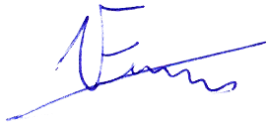 				......................................................................Vardas, pavardė